Monday 22nd March 2021LO: To create a Viking timelineCut out the cards and carefully put them into order.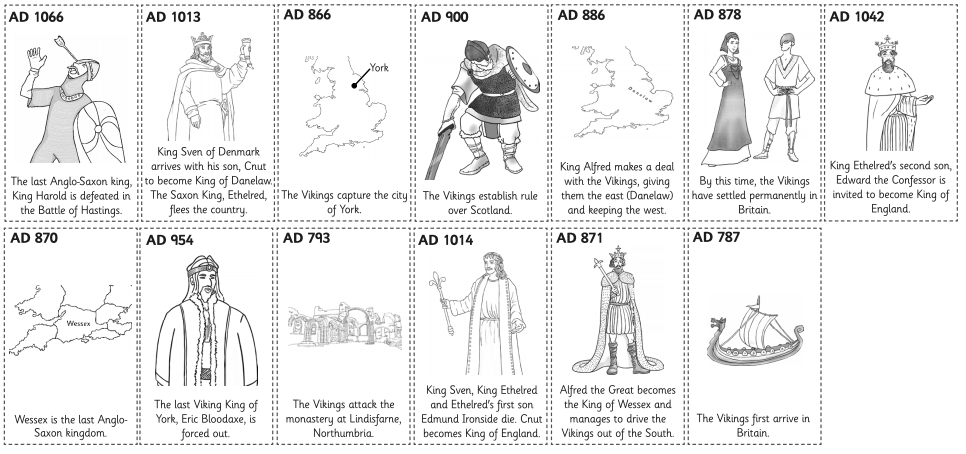 